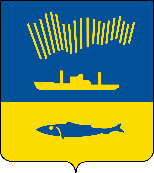 АДМИНИСТРАЦИЯ ГОРОДА МУРМАНСКАП О С Т А Н О В Л Е Н И Е                                                                                                         №  В соответствии с Федеральными законами от 06.10.2003 № 131-ФЗ        «Об общих принципах организации местного самоуправления в Российской Федерации», от 25.10.2001 № 136-ФЗ «Земельный кодекс Российской Федерации», от 10.01.2002 № 7-ФЗ «Об охране окружающей среды»,                от 29.12.2004 № 190-ФЗ «Градостроительный кодекс Российской Федерации», Приказом Минстроя России от 30.12.2016 № 1033/пр «Об утверждении          СП 47.13330 «СНиП 11-02-96 Инженерные изыскания для строительства. Основные положения. Актуализированная редакция СНиП 11-02-96», Уставом муниципального образования город Мурманск, п о с т а н о в л я ю: 1. Внести в приложение к постановлению администрации города Мурманска от 15.01.2016 № 36 «Об утверждении правил осуществления земляных работ на территории муниципального образования город Мурманск» (в ред. постановлений от 11.07.2016 № 2072, от 11.11.2016 № 3446,                     от 28.06.2017 № 2088, от 12.01.2018 № 33, от 20.05.2019 № 1721) следующие изменения:1.1. В подпункте 4 пункта 1.4 раздела 1 после слов «(нежилом) фонде,» добавить слова «в том числе».1.2. В пункте 3.5 раздела 3 после слов «объемов работ» добавить слова «и оригинала Разрешения».1.3. В подпункте 5.1.9 пункта 5.1 раздела 5 слова «указанных в Разрешении, выданном Комитетом» заменить словами «владельцев инженерных сооружений и коммуникаций, расположенных в зоне осуществления земляных работ».1.4. В подпункте 5.2.11 пункта 5.2 раздела 5 после слов «земляных работ» добавить слова «по восстановлению нарушенного благоустройства,».1.5. В абзаце третьем пункта 8.8 раздела 8 слова «отчета по контрольно-исполнительной съемке» заменить словами «технического отчета по результатам инженерно-геодезических изысканий».1.6. Подпункт 8.8.1 пункта 8.8 раздела 8 изложить в новой редакции:«8.8.1. Технический отчет по результатам инженерно-геодезических изысканий, составленный в соответствии с «СП 47.13330.2016. Свод правил. Инженерные изыскания для строительства. Основные положения. Актуализированная редакция СНиП 11-02-96», утвержденным Приказом Минстроя России от 30.12.2016 № 1033/пр, передается в Комитет в бумажном и электронно-цифровом виде для внесения в информационную систему обеспечения градостроительной деятельности муниципального образования город Мурманск.Информационная система обеспечения градостроительной деятельности муниципального образования город Мурманск ведется Комитетом в местной системе координат города Мурманска.».1.7. Подпункт 8.8.2 пункта 8.8 раздела 8 изложить в новой редакции:«8.8.2. В случае осуществления земляных работ на линейных объектах технический отчет по результатам инженерно-геодезических изысканий утверждается владельцами инженерных коммуникаций. Технический отчет по результатам инженерно-геодезических изысканий должен отражать выполненные работы по прокладке новых и (или) демонтажу выключенных из работы линейных объектов.».1.8. В подпункте 8.8.3 пункта 8.8 раздела 8 слова «Отчет по контрольно-исполнительной съемке» заменить словами «Технический отчет по результатам инженерно-геодезических изысканий».1.9. В приложении № 4 слова «отчет по контрольно - исполнительной съемке» заменить словами «технический отчет по результатам инженерно-геодезических изысканий».2. Отделу информационно-технического обеспечения и защиты информации администрации города Мурманска (Кузьмин А.Н.) разместить настоящее постановление на официальном сайте администрации города Мурманска в сети Интернет.3. Редакции газеты «Вечерний Мурманск» (Хабаров В.А.) опубликовать настоящее постановление.4. Настоящее постановление вступает в силу со дня подписания.5. Контроль за выполнением настоящего постановления возложить на заместителя главы администрации города Мурманска Изотова А.В.Глава администрации города Мурманска                                                                                Е.В. Никора